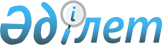 Об амнистииЗакон Республики Казахстан от 2 ноября 2022 года № 152-VII ЗРК
      Руководствуясь принципом гуманизма, принят настоящий Закон.
      Статья 1. Лица, в отношении которых применяется амнистия
      Настоящий Закон распространяется на лиц, совершивших на территории Республики Казахстан с 4 по 7 января 2022 года уголовные правонарушения, связанные с массовыми беспорядками, либо при их пресечении, предусмотренные следующими статьями Уголовного кодекса Республики Казахстан от 3 июля 2014 года:
      статьей 102 (Убийство, совершенное при превышении пределов необходимой обороны);
      статьей 103 (Убийство, совершенное при превышении мер, необходимых для задержания лица, совершившего преступление);
      статьей 104 (Причинение смерти по неосторожности);
      частями первой и второй статьи 106 (Умышленное причинение тяжкого вреда здоровью);
      статьей 107 (Умышленное причинение средней тяжести вреда здоровью);
      статьей 112 (Причинение тяжкого вреда здоровью при превышении пределов необходимой обороны);
      статьей 113 (Причинение тяжкого вреда здоровью при задержании лица, совершившего преступление);
      статьей 114 (Неосторожное причинение вреда здоровью);
      статьей 115 (Угроза);
      статьей 119 (Оставление в опасности);
      статьей 131 (Оскорбление);
      статьей 132 (Вовлечение несовершеннолетнего в совершение уголовных правонарушений);
      статьей 149 (Нарушение неприкосновенности жилища);
      статьей 155 (Воспрепятствование организации, проведению мирного собрания или участию в нем);
      статьей 157 (Принуждение к участию в забастовке или к отказу от участия в забастовке);
      статьей 187 (Мелкое хищение);
      статьей 188 (Кража);
      статьей 191 (Грабеж);
      статьей 196 (Приобретение или сбыт имущества, заведомо добытого преступным путем);
      статьей 200 (Неправомерное завладение автомобилем или иным транспортным средством без цели хищения);
      статьей 202 (Умышленное уничтожение или повреждение чужого имущества);
      статьей 204 (Неосторожное уничтожение или повреждение чужого имущества);
      статьей 207 (Нарушение работы информационной системы или сетей телекоммуникаций);
      статьей 252 (Превышение полномочий служащими частных охранных служб);
      статьей 269-1 (Незаконное проникновение на охраняемый объект);
      частью первой статьи 272 (Массовые беспорядки), если это деяние совершено несовершеннолетним;
      частями второй и третьей статьи 272 (Массовые беспорядки);
      статьей 273 (Заведомо ложное сообщение об акте терроризма);
      статьей 274 (Распространение заведомо ложной информации);
      статьей 287 (Незаконные приобретение, передача, сбыт, хранение, перевозка или ношение оружия, боеприпасов, взрывчатых веществ и взрывных устройств);
      статьей 288 (Незаконное изготовление оружия);
      статьей 291 (Хищение либо вымогательство оружия, боеприпасов, взрывчатых веществ и взрывных устройств);
      статьей 293 (Хулиганство);
      статьей 294 (Вандализм);
      статьей 345 (Нарушение правил дорожного движения или эксплуатации транспортных средств лицами, управляющими транспортными средствами);
      статьей 350 (Умышленное приведение в негодность транспортных средств или путей сообщения);
      статьей 371 (Халатность);
      статьей 378 (Оскорбление представителя власти);
      статьей 379 (Неповиновение представителю власти);
      статьей 380 (Применение насилия в отношении представителя власти);
      статьей 381 (Воспрепятствование деятельности прокурора и неисполнение его законных требований);
      статьей 384 (Незаконное изъятие документов, похищение, уничтожение, повреждение или сокрытие документов, штампов, печатей);
      статьей 389 (Самоуправство);
      статьей 400 (Нарушение порядка организации и проведения мирных собраний);
      статьей 401 (Руководство запрещенной забастовкой, воспрепятствование работе организации в военное время или условиях чрезвычайного положения);
      статьей 402 (Действия, провоцирующие к продолжению участия в забастовке, признанной судом незаконной);
      статьей 414 (Заведомо незаконные задержание, заключение под стражу или содержание под стражей);
      статьей 415 (Принуждение к даче показаний);
      статьей 432 (Укрывательство преступления);
      статьей 433 (Укрытие уголовного правонарушения);
      статьей 434 (Недонесение о преступлении);
      статьей 441 (Самовольное оставление части или места службы);
      статьей 453 (Халатное отношение к службе).
      Статья 2. Лица, в отношении которых не применяется амнистия
      Действие настоящего Закона не распространяется на лиц:
      1) совершивших террористические преступления;
      2) совершивших экстремистские преступления;
      3) совершивших пытки;
      4) совершивших преступления против половой неприкосновенности несовершеннолетних, за исключением случая совершения такого преступления несовершеннолетним в отношении несовершеннолетнего в возрасте от четырнадцати до восемнадцати лет;
      5) совершивших государственную измену;
      6) совершивших коррупционные преступления;
      7) совершивших организацию массовых беспорядков, за исключением случая совершения этого преступления несовершеннолетним;
      8) наказание которым назначено при рецидиве преступлений или опасном рецидиве преступлений.
      Статья 3. Условия, порядок применения амнистии и меры по реализации настоящего Закона
      1. Находящиеся в производстве уголовные дела об уголовных проступках, преступлениях небольшой, средней тяжести в отношении лиц, подпадающих под амнистию, подлежат прекращению органом, ведущим уголовный процесс, в части уголовных правонарушений, указанных в статье 1 настоящего Закона, с освобождением указанных лиц от уголовной ответственности.
      2. Осужденные, подпадающие под амнистию, освобождаются от наказания (основного и дополнительного) или дальнейшего его отбывания за совершение уголовных проступков, преступлений небольшой, средней тяжести, указанных в статье 1 настоящего Закона.
      3. Лицам, подпадающим под амнистию, назначенное судом основное наказание за совершение тяжких преступлений, указанных в статье 1 настоящего Закона, сокращается на три четверти, по особо тяжким преступлениям – наполовину.
      При этом, если осужденному на день введения в действие настоящего Закона осталось отбывать наказание не более одного года, основное наказание сокращается на весь его неотбытый срок.
      4. С лиц, подпадающих под амнистию, отбывших наказание за преступления небольшой, средней тяжести, указанные в статье 1 настоящего Закона, или освобожденных от его дальнейшего отбывания, снимается судимость.
      5. Органы, ведущие уголовный процесс, а также учреждения и органы, исполняющие наказание, в установленном законодательством Республики Казахстан порядке принимают меры к обеспечению исполнения настоящего Закона в течение шести месяцев со дня введения его в действие.
      6. Правительство Республики Казахстан и местные исполнительные органы областей, городов республиканского значения и столицы принимают меры по обеспечению трудоустройства трудоспособных лиц, освобожденных из учреждений, оказанию им социальной и иной помощи в соответствии с законодательством Республики Казахстан, а также размещению не имеющих определенного места жительства освобожденных от наказания по амнистии в центрах для ресоциализации лиц, оказавшихся в трудной жизненной ситуации.
      Статья 4. Порядок введения в действие настоящего Закона
      Настоящий Закон вводится в действие со дня его первого официального опубликования.
					© 2012. РГП на ПХВ «Институт законодательства и правовой информации Республики Казахстан» Министерства юстиции Республики Казахстан
				
      Президент Республики Казахстан

К. ТОКАЕВ
